Arbeitsblatt: Quiz-AntwortenFalsch25 %SchlafdauerFalschFalschRichtigFalschFalschRichtigFalsch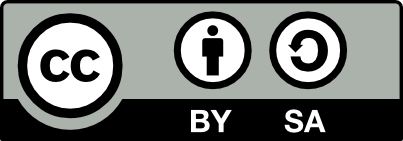 „Gesund genießen am Arbeitsplatz“ von Prof. Dr. Anne Flothow ist lizenziert unter einer Creative Commons Namensnennung - Weitergabe unter gleichen Bedingungen 4.0 International Lizenz.